РАЗВИТИЕ КОММУНИКАТИВНЫХ НАВЫКОВ ДОШКОЛЬНИКОВ С ПОМОЩЬЮ КОНСТРУКТОРА ЛЕГО.АктуальностьДошкольный возраст – это период приобщения ребенка к познанию окружающего мира, период его начальной социализации.Современные дети стали менее общительными и отзывчивыми к чувствам других.Отношения с другими людьми зарождаются и наиболее интенсивно развиваются в детском возрасте. Опыт этих первых отношений является фундаментом для дальнейшего развития личности ребенка и во многом определяет особенности самосознания человека, его отношение к миру, его поведение и самочувствие среди людей.Проблема развития коммуникативных навыков и формирования бесконфликтного общения остаётся актуальной.  Множество негативных явлений среди молодежи (агрессивность, жестокость или наоборот замкнутость, уход от действительности), имеют свои корни в дошкольном возрасте. Именно в том возрасте формируются свои способы общения с окружающими людьми, поэтому в дошкольном возрасте важно заложить в ребенка навыки эффективного общения. В последние годы происходит активное реформирование системы дошкольного образования: появляются новые программы дошкольного образования, разрабатываются оригинальные методические материалы. На фоне этих прогрессивных изменений развитию эмоциональной и коммуникативной сфер ребенка не всегда уделяется достаточное внимание в отличие от его интеллектуального и речевого развития.Новизна методической разработки.Использование вспомогательного средства общения – конструктора Лего в развитии коммуникативных навыков дошкольников.Методическую разработку можно использовать для работы с детьми старшего дошкольного возраста с ОНР, так с детьми, не имеющими речевых нарушений. Рассматривая детей с общим недоразвитием речи можно отметить: пассивный словарный запас  не соответствующий возрастной норме; затруднение в понимании обращенной речи; самостоятельные высказывания состоящие из нераспространенных предложений, при этом отмечаются грубые ошибки в употреблении грамматических конструкций; типичны грубые нарушения слоговой структуры и звуконаполняемости слов; недостаточность фонетической стороны речи (большое количество несформированных звуков).  Таким детям легче замкнуться на телевизоре, компьютере, что приводит к обеднению чувственной и коммуникативной сфер.Гармонизация отношений в группе между дошкольниками с использованием серии упражнений «Вместе весело шагать» Задачи:формировать опыт бесконфликтного взаимодействия в паре, в микро группе;развивать умение договариваться друг с другом;развивать внимательность, наблюдательность;расширять поведенческий опыт  ребенка;развивать умение описывать свое настроение, распознавать настроение других, развивать эмпатию;развивать монологическую и диалогическую речь; развивать мелкую моторику пальцев рук.Материалы и оборудование: изо материалы, бумага, мультимедийный проектор и интерактивная доска, слайды из презентации «Эмоции», конструктор Лего DUPLO, «Простые механизмы»Логика практического занятия 1 часть1.Педагог  рассказывает сказку «Роботы».Жили - были в группе одного из детских садов, роботы, очень похожие на детей из вашей группы. Время от времени у них возникали споры и обиды друг на друга. ( Вы  ссоритесь друг с другом?  А почему?) И вот однажды к ним пришел волшебник, готовый их померить и научить жить дружно.И начал он своё тайное волшебство. Роботы долго выполняли все его задания и почувствовали, что стали лучше понимать друг друга, прощать обиды, делать добрые дела, меньше обижаться на тех, кто рядом, спокойно без крика и слёз решать назревающий конфликт. И воцарились в группе мир и согласие, дружба и взаимопомощь, появилось много совместных увлекательных игр и открытий.- А Вы хотите испытать на себе действие волшебника?2. Упражнение «Встаньте все те, кто…» Упражнение направлено на развитие внимания, наблюдательности, а также продолжение группового знакомства.Ведущий дает задание: "Встаньте все те, кто ...- умеет собирать машины из конструктора,- кто любит играть с конструктором  «Дочки-матери»,- кто может назвать все детали конструктора,- имеет конструктор Лего или другой конструктор дома,- любит придумывать модели из конструктора сам.При желании роль ведущего могут выполнять дети.После завершения упражнения детям задаются вопросы, подводящие итоги игры:-  Сейчас мы посмотрим, кто у нас в группе оказался самым внимательным. Кто из ребят запомнил, кто у нас в группе любит придумывать модели из конструктора сам? У кого есть конструктор дома? и т.д.Затем вопросы усложняются (включают в себя две переменные):- Кто у нас в группе любит играть с конструктором «Дочки – матери» и может назвать все детали конструктора? Каждый вопрос адресуется конкретному ребенку, если он не может ответить сам - ему помогает группа»3. Упражнение « Качели»Упражнение развивает умение детей договориться друг с другом. Детям предлагается разбиться на пары при помощи выбора одинаковых деталей от конструктора Лего. 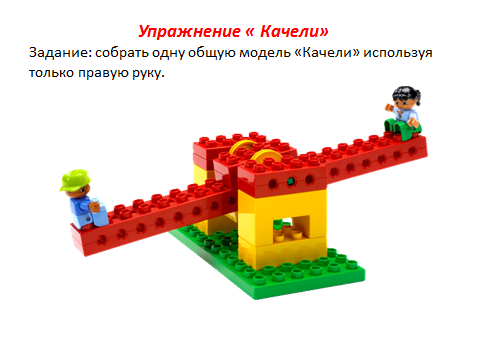 Задание: собрать одну общую модель «Качели» используя только правую руку.4. Подведение итогов  занятия:-Как вы смогли договориться и построить модель.2 часть1.Упражнение «Моё настроение»Упражнение развивает умение описывать свое настроение, распознавать настроения других, развивает эмпатию.-Выбери модель, которая соответствует твоему настроению и построй ее.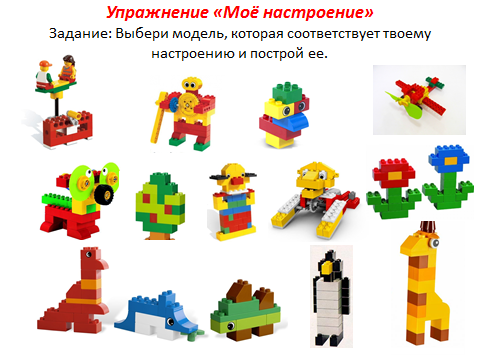 - Посмотри на модели других детей и отгадай, какое у них настроение.-Задание: дорисуй настроение к каждой модели.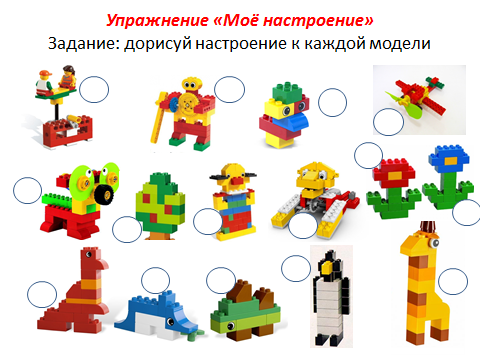 Рефлексия: Почему ты выбрал эту модель, чем она похожа на твоё настроение.2.Ролевая гимнастикаГимнастика помогает снять напряжения, эмоционально оживляет детей, расширяет их поведенческий опыт. Задание: изобразить при помощи мимики, жестов, звука  модель  соседа справа.3.Упражнение «Секрет»  Упражнение направлено на  формирование опыта договариваться и уговаривать другого.Всем участникам ведущий раздает по «секрету» из коробки конструктора ЛЕГО (кирпичик, резинка,  колесо, шестерня и т. д.), кладет в ладошку и зажимает кулачок. Дети ходят по помещению и, разъедаемые любопытством, находят способы уговорить каждого,  показать  им  свой  секрет.4.Подведение итогов  занятияРефлексия: - Как  тебе удалось узнать секрет другого человека.3 часть1.Упражнение «Портрет самого лучшего друга»Упражнение развивает способность детей к анализу и самоанализу своих предпочтений в общении со сверстниками.                                             Проводится беседа:                                          - Кого ты считаешь своим самым хорошим, самым лучшим другом? Какими качествами обладает этот человек? Хотите ли вы, чтобы вас считали хорошим другом?  Что для этого надо делать, как себя вести?В ходе общего обсуждений формулируются правила радостного общения, которые рисуют в доступной для детей схематичной форме или же записывают их на листе ватмана печатными буквами (если дети уже умеют читать). Например:- Помогай друзьям.- Делись с ними, учись играть и заниматься вместе.- Останови друга, если он делает что-то плохое. Скажи ему, если он в чем-то не прав.- Не ссорься, не спорь по пустякам; играй со всеми дружно.- Не завидуй.- Если поступил плохо, не бойся признаться в этом, извинись.- Спокойно принимай советы и помощь других ребят.- Не радуйся, когда кто-то проигрывает. Если можешь, помоги ему.- Если проиграл сам, не срывай злость на других, может быть, ты выиграешь в следующий раз.Задание: Нарисуй правила радостного общения .2.Упражнение «Построй автомобиль»Упражнение  развивает умение слышать друг друга, проводить самоанализ.                                             Детям предлагается рассмотреть детали автомобиля и построить его из конструктора DUPLO.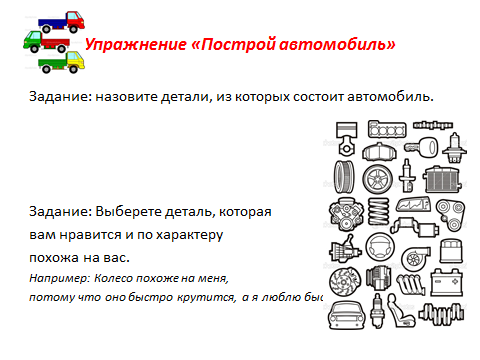 Дети, сидя в кругу, отвечают по цепочке.- Назовите детали, из которых состоит автомобиль.- Выберете деталь, которая вам нравится и по характеру похожа на вас. Например: Колесо похоже на меня, потому что оно быстро крутится, а я люблю быстро бегать.Задание: Предлагается построить автомобиль всем вместе. Каждый ребенок присоединит ту деталь,  которую он выбрал.3.Подведение итого занятия:- Что вам запомнилось в ходе нашей встречи?- Чтобы радостно общаться со сверстниками в группе, что как нужно поступать?- Как можно договориться, если у вас один конструктор на двоих? - Как Вы думаете, повлияло ли на нас действие волшебника?